University of Tennessee/Tennessee State University _______ County Extension(Insert county seal/logo) June 16, 2020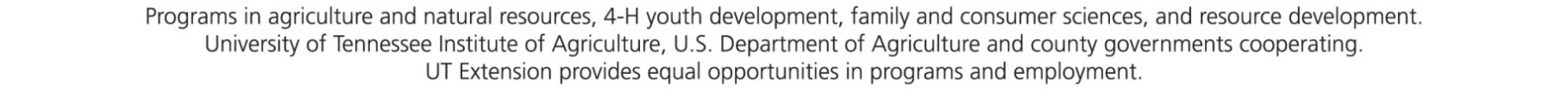 The Mission of UT ________ County Extension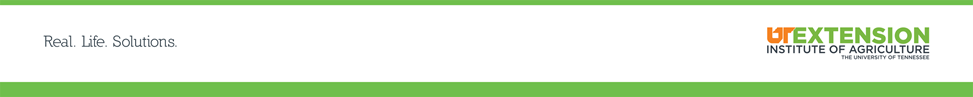 UT ________ County Extension provides a gateway for the citizens of ________ County to connect with the University of Tennessee Institute of Agriculture. _______ County is part of the statewide educational organization, funded by federal, state and local governments, that brings research-based information about agriculture, family and consumer sciences, and resource development to the people of Tennessee where they live and work. Extension works with farmers, families, youth, and communities helping them solve problems and lead richer, fuller lives.Follow any road in _______ County and you'll find people whose lives have been influenced by Extension's educational programs. Education is Extension's goal. The UT ________ County Extension office is staffed with agents who are college graduates in agriculture and/or family and consumer sciences. These highly trained professionals are able to provide information on a variety of subjects, ranging from landscaping to nutrition, from animal health to family money management. These programs are available to all county residents.  Agents are the two-way link between local residents, both urban and rural, and university specialists, scientists and researchers. Extension gives special attention to youth. Challenges facing Tennessee's young people are greater than ever before. Extension's 4-H youth development program helps youth from 9 to 19 develop self-esteem, leadership and citizenship skills, and gain knowledge in a wide range of subjects. From health to public speaking, from wildlife to photography, 4-H brings tomorrow's world to today's youth, and encourages advanced education. Tennessee 4-H clubs have continually produced national winners in project competition, and Tennessee has one of the largest 4-H memberships in the nation.Program Priorities for 2020 in ________ CountyNutrition educationFood preparation & food safetyResource and financial management educationReducing economic and health impacts of tobacco useLiving with diabetes & chronic diseasesBeef Production EducationLivestock and Forages EducationCitizenship and leadershipPublic speakingCommercial horticulture business practicesEnvironmental conservation and gardeningMaster Gardener ProgramEmergency PreparednessTotal Economic Impact of UT Extension _______ CountyThe state average for dollar return of investment of economic impact to a county is $4.00.  _______ County, our actual return for county investment for county economic impact is $19.30 (using the originally proposed investment for FY21).For every dollar _________ County Contributes, UT Contributes $2.80.Insert county budget Budget Request________ County Agriculture Committee Members________ County Extension Office StaffIMPACTSFamily and Consumer SciencesCounty Needs AssessmentCounty health needs assessment identified the top three major health problems in ______ County are drug abuse/ substance abuse disorder, Overweight adults, and Diabetes.Needs Assessment identified the following requests:Canning and food preservationTo learn healthy cookingMoney managementSewing classesDiabetes management classesThe top needs identified for the county are:Children’s programsBudgetingJob skillsParenting classesHomelessness reliefHealthy homes Canning6 participants said they now follow a tested recipe, such as an extension or USDA recipe6 Participants said they now process high-acid foods in a water bath canner. CAMP with the Juvenile Court System: Lesson on healthy relationships, home skills, and budgeting4 Pop-Up Parks throughout (city name).  Reaching 22 women, 7 men, 10 boys, and 7 girls. Smoking Cessation workshopParticipants provided information from the _______ County Health Department and 60plus.smokefree.gov.Take Charge of Your Diabetes 3 of the participants were there to support a loved one with diabetes and to learn how they could also help them.7 participants completed their action plans weekly and reported that they would increase their physical activity.The Dietitian, Megan Minner, presented the program to the _______ Medical Center director and assisted in planning meeting dates and locations at the Medical Center. She attended each class.  According to the Independent Sector website for Volunteer time, her time is valued at $406.88.Walk with EasePrograms were offered at _______ Garden Apartments and Lakewood Village 12 participants. Suzanne Hunsaker, the Resident Service Coordinator, volunteered 17 hours. According the Independent Sector, her time is valued at $432.31. Two participants from Lakewood Village continued to walk 3 times a week, on their own.One participant, Ida Humphrey, said she feels strong enough to walk without her walker now. MidEast Community Action Center transported the participants from Lakewood Village to the Community Center each class. According to the Independent Sector, the volunteer hours of their donated time was a value of $457.74.Rudy RaccoonAfter school program at _______ Elementary School there were 12 children, 4th – 6th gradeMrs. Joy Moorefield volunteered in the classroom. According to the Independent Sector, Mrs. Joy Moorefield's time was a value of $279.73. Teacher comments "I have enjoyed it very much and the students have also!!"Student comments - "I learned all of the food group names", "You let us try new foods for which none of which I regret trying", "I learned to eat healthy" Healthy Eating Through the HolidaysAttendees reported they loved receiving healthy recipes and looked forward to trying There were 9 participants total, at Gardens.The Resident Service Coordinator rallied residents to participate and helped with the program delivery. The Independent Sector website says her volunteer hours for this program is worth $76.29. Offered at NAACP monthly meeting. Had 13 participants. The participants enjoyed the program and welcomed me back any time to do more programs for their monthly meetings.  Family Community Education ClubThere were 100 walk through participants at the FCE Ideas Fair at Community Center. 20 FCE Ladies contributed approximately 4,000 hours for a total value of $101,720 of community service hours.FCE Ladies Contributed $1,000 to _______ County 4-H Camp Scholarships, in 2019. Total Economic Impact of FCS Program in _______ County - $104,372.954-H Youth Development 2019 4-H Report Data: Total of 1,145 Students enrolled in ______ County 4-H. 4th grade – 4365th grade – 5046th grade – 647th grade – 638th grade – 269th grade – 1410th grade – 911th grade – 1012th grade – 1816 students competed in County Clover Bowl and 8 students competed in Regional Clover bowl.2 students competed in the Regional Horse Show11 Students competed in Regional Land Judging, 3 competed at state and 3 Competed at National Land Judging Competition. ________ County Land Judging Team won state Land Judging Competition and placed 9th in the National Land Judging Competition in Oklahoma City, Oklahoma.  $1,000 contribution from _____ County Soil and Water Conservation District$2,000 contribution from _____ County Farm Bureau311 Students participated in the County Poster Contest. 747 Students Competed in County Public Speaking14 Students exhibited Swine at the County, Regional and State Show49 Students attended 4-H camp$500 Camp Scholarship Contribution from Farm Bureau$600 Camp Scholarship Contribution from Master Gardeners$900 Camp Scholarship Contributions from Private Donors$1,000 Camp Scholarship Contributions from ______ County FCE$450 Camp Scholarship Contributions from _____ County Cattleman’s17 Volunteers donated their time in 2019 contributing 2040 volunteer hours for a total value of $2,065.4311 Student participated in County Chick Chain Project.  $585 was awarded to ______ County Students who participated in the Sale and Show. 2019 Data that will report in the 2020 4-H ReportMet 50 Clubs twice – All 4th and 5th grade students in ______ County Schools as well as After School Programs at Rockwood Middle, Harriman Middle, Oliver Springs Middle, Cherokee Middle, Midway Middle, and Oliver Springs High School. Public Speaking with approximately 745 speeches in 4th and 5th Grade8 Home School Youth volunteered at “Spooktacular’ in Kingston before Halloween.  4-H Display at Halloween Event in Kingston. 4-H Display at Cherokee Middle School’s fall back to school event4-H Display at Tractor Supply during fall clover drive.  $1,047 was raised for _____ County 4-H.  2 youth raised most or all of their money needed to go to 4-H Camp.  Total 4-H Economic Impact for 2019: $10,147.43Agriculture & Natural ResourcesResidential HorticultureMaster Gardner Intern Class5 individuals completed the class and reported a gain of knowledge of 75%19 volunteers taught segments in training session, according to the Independent Sector their time is valued at, $3,382.19 (based upon 5 hours of prep time and 2 hours of presentation time)Total economic impact of this program is valued at: $3,382.19Participant Evaluation Responses:“I’ve been wanting to volunteer since I moved here two years ago.  Because of my love of gardening.  I believe this is the perfect place for me to volunteer.”Private Applicator Classes:County funds are $12.50 per person for a total of $12.50, state funds are $12.50 per person for a total of $12.50, and TDA received funds of $25 per person for a total of $50.00All participants increased knowledge by an average of 73%Total economic impact of the program was: $50.00Lunch and Learn Program:Approximately 240 participants and 12 volunteers prepared and presented these hour-long sessions.  According to the independent sector website is $1,830.96Total economic value of this program is: $1,830.96Master Gardeners of ______ County Have completed 979 projectsReported a total of 3,146.3 project hoursReported a total of 19,473.5 miles traveled on projects.According to the Independent Sector Website total value of project hours is: $69,722.01According to UT Mileage reimbursement the total value of miles by volunteers is: $8,957.81Have completed 204 continuing education programsAccording to the Independent Sector Website the total value of the 417.5 continuing education hours is worth $9,251.80Bowers Children Garden Project received a $500 Ag In the Classroom Grant from Farm Bureau. As well as group funding and private donations of an additional $150 for a total of $750 for the program.Provide Landscaping for the extension office at $100 per yearProvide 4-H camp scholarship at a total of $600 per yearTotal value of program: $89,281.62Master Backyard Poultry Producer Program5 producers completed the inaugural 2019 program.5 Producers improved management practices for 158 poultry fowl.5 producers valued the increase of knowledge and management practices to be $804.00Producer Comments: “Very thankful for this program to have been started in _____ County.”“I don’t need more chickens, but I hope this program develops further to take again for the educational benefit.”Total economic impact of the program: $804.004-H Chick Chain11 participants10 participated in show and saleTotal sales of the poultry sale are $330Students reported an increased in learning of responsibility and animal care.Students participated in the inaugural year, 2019, of the county poultry skillathon and premier exhibitor contest.$585 given as awards to 4-H Chick Chain Students. Total economic impact is $915Agriculture Advisory Committee Meeting6 volunteers and stakeholders dedicated time to meeting about the 2020 programming year.Time donated by these individuals is valued at $305.16 based upon the Independent Sector Website.Total economic impact of program: $305.16Livestock Judging/Swine Project GroupBased upon Skill-a-Thon scores from 2018 Regional show to 2019 State show the swine project participants increased knowledge in all testable areas.Four volunteers participated in 10 sessions to assist students with skillathon practice. Volunteer time is valued at $2,034.40Students comments:“I never thought when I was in practice that this would help me in real life.  Now I am a college freshman, and the speaking skills and decision-making skills learned in judging, has helped me tremendously.”Total Economic Impact of program: $2,034.40Farm DayFarm Bureau, Ag Central Co-op and Tractor Supply company sponsored $5,000 for the event.100 volunteers assisted with the event and preparation. Their time is valued at $20,344 based upon the Independent Sector Website.Total economic impact of the program: $25,344Advanced Master Beef Producer Program	Producers Reported the following:$9,000 increase profits by raised calves sired by bulls with greater genetic potential, with knowledge with the program. $8,500 increase in profits by selling weaned and preconditioned calves, with knowledge and skill learned from this program. $7,500 increase in profits by selling calves managed under marketing practices recommended by UT.$2,600 increase in profits by conducting breeding soundness exams on bulls used in production.$6,700 increase in profits by pregnancy checking heifers and cows.Producers reported they would stockpile 209 acres of tall fescue for winter.Producers will plant 175 acres of clover, 100 acres of warm season grasses, and 240 acres of tall fescue.19 producers will use winter feeding practices.600 acres of hay/pasture will be fertilized by soil tests.Economic Impact for program: $34,300.00Knox-Area Advanced Maser Beef Program hosted 79 participants.Impact reported from the event:$1,470,000 estimated economic impact for the event1500 cows will be checked to increase profitability by $647,600140 bulls with greater genetic potential will be used to produce 1,500 calves to increase profitability by $75,0001,600 acres of fescue will be stockpiled for winter.82 producers will/have sell 2157 calves that were managed for improved marketing methods (BQA, alliances, specialized markets, etc.) improved marketing practice to increase returns by $158,000105 Producers will produce 1552 calves using bulls with greater genetic potential through natural service and/or artificial insemination63 producers will/have conduct breeding soundness exams on 117 bulls77 producers will conduct pregnancy diagnosis on 1669 cow/heifers3024 acres of plant clovers planted to improve forages1298 acres of warm season grasses planted to improve forages901 acres of novel endophyte grasses planted to improve forages6,022 acres of forages were sprayed for weed control2985 acres of fescue will be stockpiled for winter104 producers will use improved hay feeding systems (hay rings, rollers, feeding pads, etc)294 forage tests were submitted4938 acres were soil tested Total Economic Impact of the Advanced Master Beef Program: $1,504,300.00Beef Quality Assurance26 individuals reported an increase of knowledge in Beef Quality Assurance.100% of participants reported an increase of knowledge in the areas tested by Beef Quality Assurance. Master Small Ruminant Producer Program30 producers implemented management strategies on 1419 head of sheep and goats to reduce production death loss caused by internal parasites, resulting in reducing cost by $2,838.30 producers reported they would implement management practices related to genetic improvement, nutrition, health, reproduction and other UT Recommendations.30 producers reported an increase in knowledge in practices related to genetic improvement, nutrition, health, reproduction and other UT Recommendations.Producer Comments:“Prior to this class, I had no idea the impact genetic improvement could have on our herd and production.”Total Economic impact of the program: $2,838.00Tennessee Agriculture Enhancement Program31 producers received grant funding from the Tennessee Agriculture Enhancement Program.2 producers received $20,000 in grant funds for Livestock Solutions.12 producers received a total of $52,500 in grant funds for Hay Storage4 producers received a total of $8,000 in grant funds for Livestock Genetic Improvement16 producers received a total of $42,500 in grant funds for Livestock Equipment Purchases1 producer received a total of $5,753 in grant funds for Honey Bee ProductionTotal Economic Impact of $128,753.00 for _______ CountyCommunity Economic Development: Farm BureauAgent has attended 10 meetings contacting a total of 120 individuals$7,000 (2,000 for 4-H Land Judging team and 5,000 for Farm Day) has been donated to community programming by the Farm Bureau Board of Directors.Leadership _______ (county name)Seventeen individuals were introduced to what Extension Programming has to offerOne teen volunteer was recruited, with potential interest in going to camp.Greenwood School FoundationThis is an underserved venue in the county, as identified by the census track. TNCEP PA and FCS agent have promoted Extension, Extension Programming, and Extension Mission.Three events have been held at this venue. 25 individuals attended an Eating Healthy for the Holidays presentation with the NAACP at the Greenwood SchoolThree TNCEP series offered.One Extension awareness and promotion event.Kingston RotaryTwelve community leaders were introduced to education offered by UT Extension. As a result: Three home garden and residential horticulture visits were made to address community needs.FCS agent was contacted to offer programs at an assisted living center represented at the meeting.Walmart Healthy LivingFor impact data see FCS agent ________Y-12 Educational event:Approximately 100 people attended  extension programming. As a result: Five individuals enrolled in Master Small Ruminant program.Six individuals signed up to receive information on the 2020 Master Beef Producer Program2020 Census MeetingTwo meetings with 15 individuals at each have been held to brainstorm ways to improve Census Reporting NumbersThe hopeful impact of this group is to get a more accurate count of the population to assist in count reporting and county funding.Kingston Lakeside MarketKingston did not have a formal farmers market and only had one grocery store that sold fresh produce.Grants have been completed to assist in promotion for the market.25 vendors have been recruited to date.One 2020 master gardener intern prospect has been recruited during these efforts.Executive/AdministrativeVacant Positions: Effective March 1, 2019FCS agent ________ started work. She has been well received by the community and community partnersEffective September 1, 2019 4-H Agent ________ started work. She has developed relationships with 4-H teachers, volunteers and students. FY 2020 BudgetCounty funds of $98,750.28 ($102,280.65) were secured. This funding allows for the 60/40 state to county agreement to be fulfilled. (Amended 8/2019 during meeting with County Mayor and Budget Coordinator to cover the benefits cost of the Agent hired to begin 9/2019)Staff Development:County Director and Staff work to ensure cohesiveness of programs.County Director has established formal and informal one on one meetings with staff regularlyCounty Director and staff attend staff development sessions across the stateTotal Economic Impact for Agriculture Natural Resources - $1,853,534.15Specialists   Visits and Contacts to ______ County:Regional Support Resources (Admin Support and Program Support)121 Contacts (Phone Calls, Emails or Office Visits)Given estimated daily rate of $219 and an annual estimated salary of $80,000 the value of this to resource _____ county Staff and public is $26,499.Regional Specialists Resources (Programming efforts, Teaching sessions, and Farm visits)80 Contacts (Phone Calls, Emails, Farm or Office Visits)Given estimated daily rate of $219 and an annual estimated salary of $80,000 the value of this to resource _____ county Staff and public is $17,520.State Specialists Resources (Programming Efforts, Teaching Sessions, and Farm Visits)159 Contacts (Phone Calls, Emails, Farm or Office Visits)Given estimated daily rate of $301 an annual estimated salary of $110,000 the value of this to resource _____ county Staff and public is $47,859Total Economic Value of Specialists to ______ County - $91,878.00